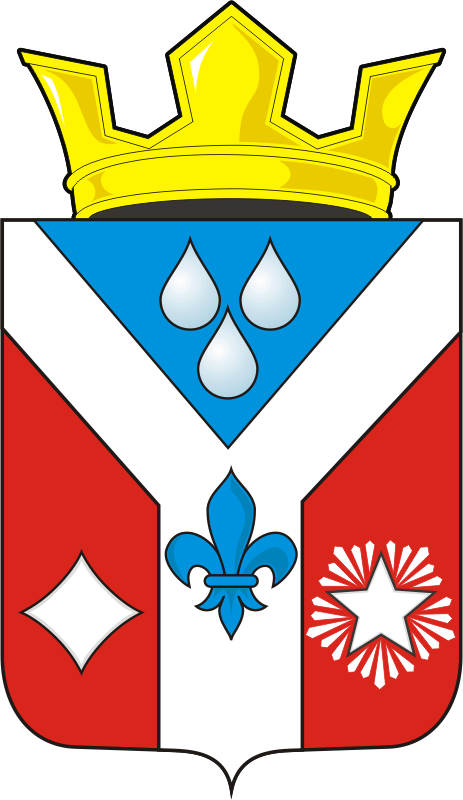 АДМИНИСТРАЦИЯ ГАВРИЛОВСКОГО СЕЛЬСОВЕТА САРАКТАШСКОГО РАЙОНА ОРЕНБУРГСКОЙ ОБЛАСТИП О С Т А Н О В Л Е Н И Е_________________________________________________________________________________________________________11.11.2021                            с. Гавриловка                                      № 43-пПрогноз основных характеристик бюджетамуниципального образования Гавриловский сельсовет Саракташского района Оренбургской области на 2022 год и на плановый период 2023 - 2024 годовВ соответствии со статьей 184.2 Бюджетного кодекса Российской Федерации:  Утвердить прогноз основных характеристик бюджета  муниципального образования Гавриловский сельсовет Саракташского района Оренбургской области на 2022 год и на плановый период 2023 - 2024 годов, согласно приложениям № 1, № 2 к настоящему постановлению.2. Настоящее постановление подлежит размещению на официальном сайте муниципального образования Гавриловский сельсовет Саракташского района Оренбургской области.3. Постановление вступает в силу со дня его подписания.4. Контроль за исполнением настоящего постановления оставляю за собой.Глава Гавриловского сельсовета                                                   Е.И. ВарламоваРазослано: прокурору района, финансовый отдел администрации Саракташского района, официальный сайт, в дело.Приложение № 1к постановлению администрации Гавриловского сельсовета Саракташского района Оренбургской областиот 11.11.2021 № 43-пПрогноз основных характеристик бюджета муниципального образования Гавриловский сельсовет Саракташского района Оренбургской области на 2022 год и на плановый период 2023 - 2024 годовПриложение № 2к постановлению администрации Гавриловского сельсовета Саракташского района Оренбургской областиот 11.11.2021 № 43-пПрогноз социально-экономического развития территории муниципального образования Гавриловский сельсовет Саракташкого района Оренбургской области на 2021-2024 годыПоказатели2021 год (тыс. руб.) - уточненный2022 год (тыс.руб.)2023 год (тыс.руб.)2024 год (тыс.руб.)12345Собственные доходы в том числе:1965,001337,01426,01469,0Налог на доходы физических лиц254,00229,0236,0244,0Акцизы по подакцизным товарам (продукции), производимым на территории Российской Федерации562,0586,0602,0614,0Налоги на имущество51,021,021,0021,00Государственная пошлина0000Единый сельскохозяйственный налог37,025,060,050,0Земельный налог с организаций0,000,000,000,00Земельный налог с физических лиц861,00476,0507,0540,0Прочие неналоговые доходы200,000,000,000,00Безвозмездные перечисления 3636,53158,52880,03253,9Всего доходы5601,54495,54306,04722,9Всего расходы5761,74495,54306,04722,9Дефицит (-), профицит (+)-160,20,000,000,00№№ппПоказателиЕдиницыизмеренияОтчет2018Отчет2019Отчет 2020Отчет2021ПрогнозПрогнозПрогнозПрогнозПрогнозПрогноз№№ппПоказателиЕдиницыизмеренияОтчет2018Отчет2019Отчет 2020Отчет2021202220222023202320242024№№ппПоказателиЕдиницыизмеренияОтчет2018Отчет2019Отчет 2020Отчет2021Вариант 1Вариант2Вариант1Вариант2Вариант1Вариант2  1.Демографическиепоказатели:-количество селшт.444444444-численность населения постоянноготыс. чел794789770770770765750-число домовладенийшт.307307307307307307307-численность рождаемостичисло родившихся3122222-численность смертностичисло умерших61155566-коэффициент естественного прироста населениячел.000000002.Сельское хозяйство:Численность скота у населения,            в том числе:гол.КРС из нихгол366220180180180150150-коровыгол2511107070706060-свиньигол268250200200200200200-козыгол31303030303030-овцыгол416808080808080птицагол228250250250250250250Транспорт:-протяженность дорог (поселковые)км10,65510,65510,65510,65510,65510,65510,655-дороги общего пользованиякм-расстояние до районного центракм28282828282828-численность автомобилей у населения:шт.85929595951001057Финансы:Доходы, в том числе:тыс.руб.4361,84226,9 7157,25601,54495,54306,04722,9Налоговые и не налоговые доходытыс.руб.1562,51517,02289,01965,01337,01426,01469,0в т.ч.Налог на доходы физических лицтыс.руб.325,4353,0254,0254,0229,0236,0244,0Налоги на товары, работы, услуги, реализуемые на территории поселения (акцизы)тыс.руб.264,6481558,0562,0586,0602,0614,0Налог на имущество физических лицтыс.руб.42,252,041,051,021,021,021,0Земельный налогтыс.руб.857,3595,0803,0861,0476,0507,0540,0Государственная пошлина (нотариус)тыс.руб.2,90,0000000Единый сельхоз налогтыс.руб.50,336,032,037,025,060,050,0Доходы от сдачи в аренду имущества находящегося в мун. собственноститыс.руб.19,60000000Прочие неналоговые доходытыс.руб.0,000,00600,0200,0---Итого собственные доходытыс.руб.1562,51517,02289,01965,01337,01426,01469,0Прочие безвозмездные поступления в бюджеты поселенийтыс.руб.0,000,000----Субвенции тыс.руб.89,489,999,22102,0105,4109,0112,8Дотации тыс.руб.2129,72170,02139,02264,02787,02733,02751,0Прочие межбюджетные трансфертытыс.руб.580,2450,02630,01270,5180,100Дотации на выравнивание бюджетной отчетноститыс.руб.86,038,038,0Прочие субсидиитыс.руб.352,1Итого безвозмездные поступления тыс.руб.2799,32709,94868,223636,53158,52880,03253,9Расходытыс.руб.4458,34517,28523,165761,74495,54306,04722,9Общегосударственные вопросытыс.руб.1883,31824,71890,51732,21910,01796,81834,9Национальная оборона  (мобилизационная и вневойсковая подготовка)тыс.руб.82,689,999,22102,0105,4109,0112,8Национальная безопасность и правоохранительная деятельность В т.ч.тыс.руб.Органы юстициитыс.руб.3,4000000Обеспечение пожарной безопасноститыс.руб.59,3146,0140,4134,4150,0110,0110,0Другие вопросы в области национальной безопасности и правоохранительной деятельности тыс.руб.2,620,0002,02,02,0Национальная экономика (дорожное хозяйство)тыс.руб.339,0571,33787,462112,8586,0602,0614,0Жилищно-коммунальное хозяйство (благоустройство)тыс.руб.185,8134,7769,344,5105,0100,0100,0ОБРАЗОВАНИЕтыс.руб.Культура, кинематография, средства массовой информации (культура)тыс.руб.1128,31730,41836,21635,81637,11586,21586,2Социальная политика (социальное обеспечение населения)тыс.руб.773,9000000Развитие системы градорегулирования в муниципальном образовании Гавриловский сельсовет363,00